SOL·LICITUD DE CODIRECCIÓ DE LA TESI DOCTORAL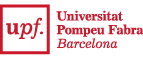 Aquestes dades s’incorporaran i es tractaran en fitxers de  Fabra amb la finalitat de gestionar el servei públic d’ensenyament superior que li és propi. En conseqüència, aquestes dades es destinaran a complir les funcions que deriven de la relació de l’estudiant amb , les quals es troben descrites en la resolució de creació del fitxer de gestió acadèmica (resolució de 27 de juny del 2003), a més de la difusió d’informació, productes i activitats de  i el manteniment de relacions institucionals de  (resolució de 8 de març del 2004).  L’òrgan responsable dels fitxers de  és el gerent. Es poden exercir els drets d’accés, rectificació, cancel·lació i oposició mitjançant comunicació escrita, acompanyada d’una fotocòpia del DNI o document equivalent, adreçada a: Àrea de Docència i Recerca. Vicegerent; Universitat Pompeu Fabra, Plaça de , 10-12; 08002 BarcelonaNom i cognoms:DNI/Passaport:DNI/Passaport:Programa de Doctorat :                                               Programa de Doctorat :                                               Programa de Doctorat :                                               Adreça electrònica:                                                                          Adreça electrònica:                                                                          N.I.A. : EXPOSO:Que estic elaborant la meva tesi doctoral i vull afegir un nou director al meu projecte :Director actual de  la tesi doctoral:Universitat/Centre de Recerca: Director que  s’afegeix al projecte :            Universitat/Centre de Recerca: DEMANO:Que la Comissió Acadèmica del programa de doctorat accepti aquesta codirecció de la meva tesi doctoral i per tal motiu presento la documentació  següent:Imprés emplenat de Sol·licitud de  codirecció de la tesi doctoralInforme del director de la tesi en el qual accepta la incorporació d’un nou directorAcceptació del  nou  director de la tesi doctoral Barcelona, ..... d’/de .......................del 201_                                             Signatura del doctorandEXPOSO:Que estic elaborant la meva tesi doctoral i vull afegir un nou director al meu projecte :Director actual de  la tesi doctoral:Universitat/Centre de Recerca: Director que  s’afegeix al projecte :            Universitat/Centre de Recerca: DEMANO:Que la Comissió Acadèmica del programa de doctorat accepti aquesta codirecció de la meva tesi doctoral i per tal motiu presento la documentació  següent:Imprés emplenat de Sol·licitud de  codirecció de la tesi doctoralInforme del director de la tesi en el qual accepta la incorporació d’un nou directorAcceptació del  nou  director de la tesi doctoral Barcelona, ..... d’/de .......................del 201_                                             Signatura del doctorandEXPOSO:Que estic elaborant la meva tesi doctoral i vull afegir un nou director al meu projecte :Director actual de  la tesi doctoral:Universitat/Centre de Recerca: Director que  s’afegeix al projecte :            Universitat/Centre de Recerca: DEMANO:Que la Comissió Acadèmica del programa de doctorat accepti aquesta codirecció de la meva tesi doctoral i per tal motiu presento la documentació  següent:Imprés emplenat de Sol·licitud de  codirecció de la tesi doctoralInforme del director de la tesi en el qual accepta la incorporació d’un nou directorAcceptació del  nou  director de la tesi doctoral Barcelona, ..... d’/de .......................del 201_                                             Signatura del doctorand